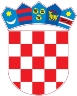 REPUBLIKA HRVATSKAKrapinsko-zagorska županijaUpravni odjel za prostorno uređenje, gradnju i zaštitu okolišaKrapina KLASA: UP/I-350-05/20-05/000022URBROJ: 2140/01-08-20-0003Krapina, 05.02.2020.Predmet:  	Javni poziv za uvid u spis predmetaŽELJKO PRESEČKIHR-49234 PETROVSKO, PRESEKA PETROVSKA 6 - dostavlja se Pozivamo Vas na uvid u spis predmeta u postupku izdavanja rješenja o utvrđivanju građevne čestice za:građevinu stambene namjene i građevinu gospodarske namjene – staja i spremište, na novoformiranoj građevnoj čestici k.č. broj 1261/1, koja će se formirati od k.č. broj 1261/1, dijela 1261/2, 1261/3, dijela 1262/3 i dijela 1262/4 k.o. Petrovsko (Preseka Petrovska).Uvid u spis predmeta može se izvršiti dana  18.02.2020 u 09:00 sati, na lokaciji – Upravni odjel za prostorno uređenje, gradnju i zaštitu okoliša Krapinsko-zagorske županije, Krapina, Magistratska 1. Pozivu se može odazvati stranka osobno ili putem svoga opunomoćenika, a na uvid treba donijeti dokaz o svojstvu stranke u postupku. Rješenje o utvrđivanju građevne čestice može se izdati i ako se stranka ne odazove ovom pozivu.Stranka koja se odazove pozivu nadležnoga upravnog tijela za uvid, dužna je dokazati da ima svojstvo stranke.VIŠA STRUČNA SURADNICA ZA PROSTORNO UREĐENJE I GRADNJUVanja Strabić, mag.ing.aedif. DOSTAVITI:elektroničku ispravu putem elektroničkog sustava (https://dozvola.mgipu.hr)elektronička oglasna pločaovjereni ispis elektroničke isprave putem oglasne ploče ovog nadležnog tijelaispis elektroničke isprave u spis predmetaNA ZNANJE:elektroničku ispravu putem elektroničkog sustava (https://dozvola.mgipu.hr) –  ŽELJKO PRESEČKIHR-49234 PETROVSKO, PRESEKA PETROVSKA 6